SJIB Circular 04/202031 August 2020To all SELECT and SJIB MembersDear Sir/Madam,SJIB Apprentice Training SchemeTermination of Apprenticeship through RedundancyOne of the objectives of the SJIB Training Scheme for Electrical Installation Apprentices is to guarantee training to completion of apprenticeship.  However, as the effects of the COVID-19 pandemic bite deeper, the SJIB and SECTT have seen an increase in the number of apprentices being made redundant.  The SJIB National Board understands that in these uncertain times difficult decisions have to be made and companies may feel they have no alternative but to make apprentices redundant.  In this instance companies must follow the guidelines agreed by the National Board which are detailed in the National Working Rules, Section J - SJIB Apprentice and Adult Training Schemes Guide.Before making any apprentice redundant, employers must complete and return a “Request for Dismissal through Redundancy” form to the Secretary of the SJIB and apply for dispensation prior to the effective date of redundancy.An employer should only dismiss an apprentice as redundant if the dismissal has been agreed by The SJIB Secretary.If an apprentice has been made redundant the SJIB will work with SECTT to provide support, helping them secure alternative employment or see them through to completing their FICA.Members wishing further information should contact the SJIB at the Walled Garden on 0131 445 9216 or email fiona.cornwall@sjib.org.uk.Yours faithfully,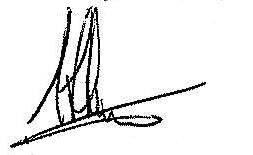 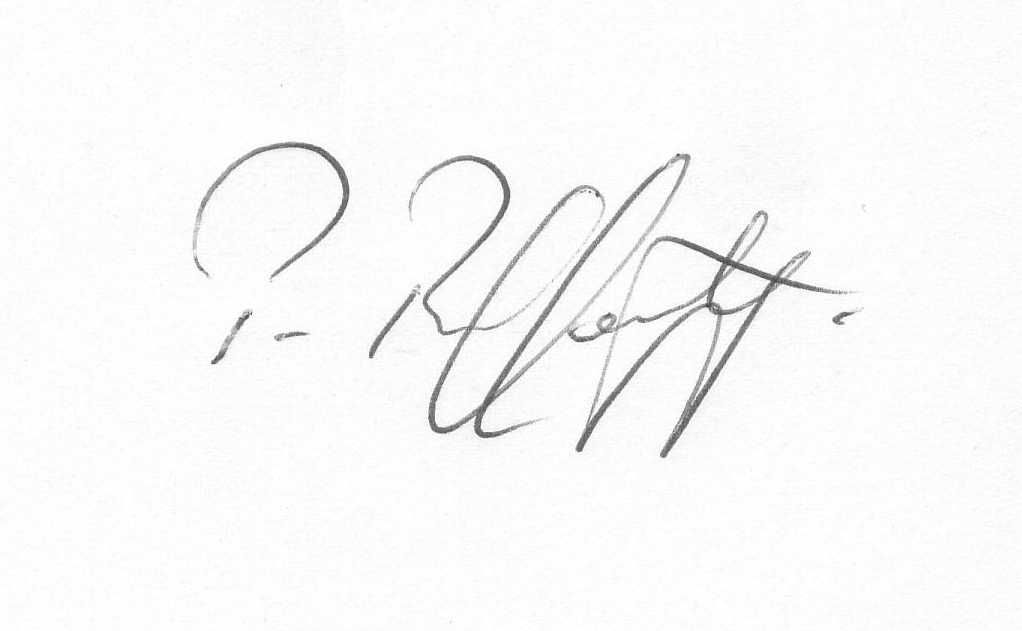 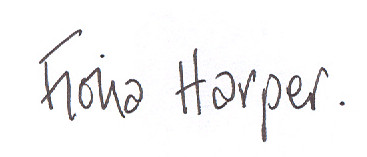 Fiona Harper                                  Pat Rafferty                               Alick SmithThe Secretary                                For UNITE the Union	     For SELECT        Request for Dismissal through Redundancy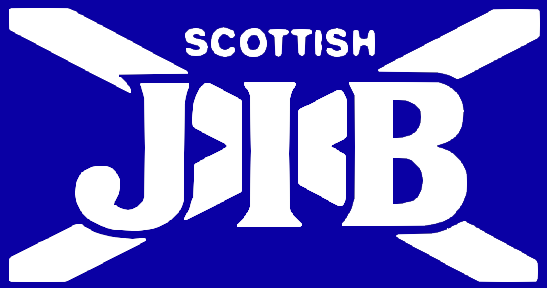      (One form per Apprentice)